Entrepreneur IntroductionBrainstorm: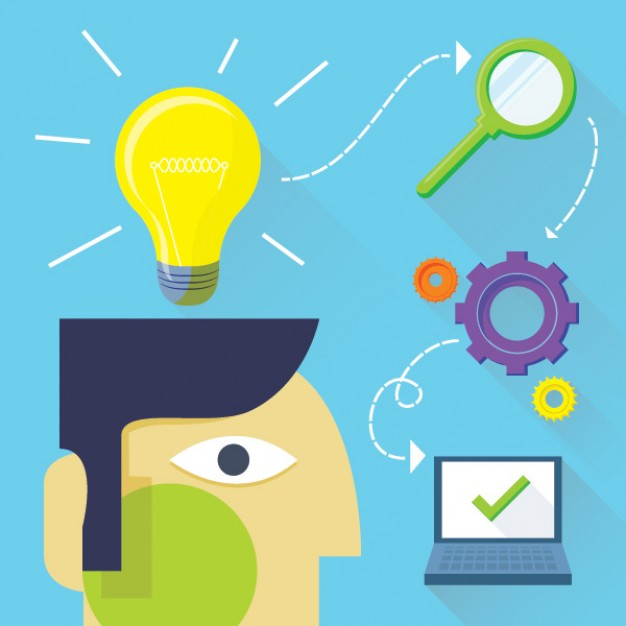 Entrepreneurs have to be “BEST” at _____________________________________________________ because (support your choice)...